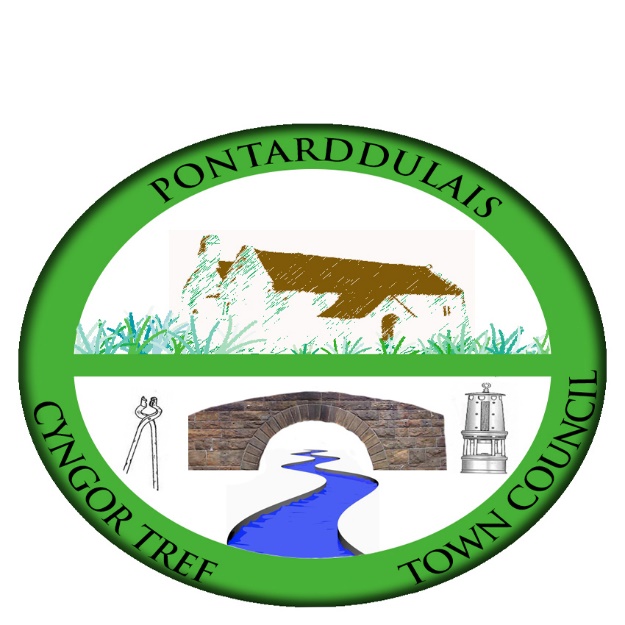 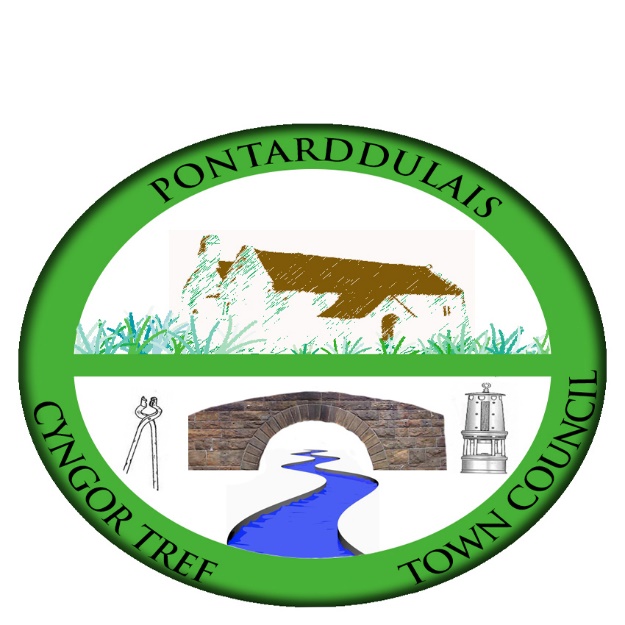 Email/Ebost: hilary.davies@pontarddulaistowncouncil.gov.ukWebsite/Gwefan: www.pontarddulaistowncouncil.gov.ukCorrespondence is welcomed in English or Welsh / Croesewir gohebiaeth yn Gymraeg neu’n Saesneg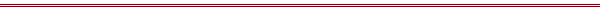 					27 December 2023A MEETING OF THE POLICY, FINANCE AND COMPLIANCE COMMITTEE WILL BE HELD ON THURSDAY 4TH JANUARY 2024 AT 7.00PM, MEETING ROOM 5,  INSTITUTEH. J. Davies - Clerk to the CouncilBUSINESSApologies for absenceReceive declarations of personal interest from Members in accordance with the Council's Code of ConductMinutes of last meeting for actions outstanding FinanceConfirm precept